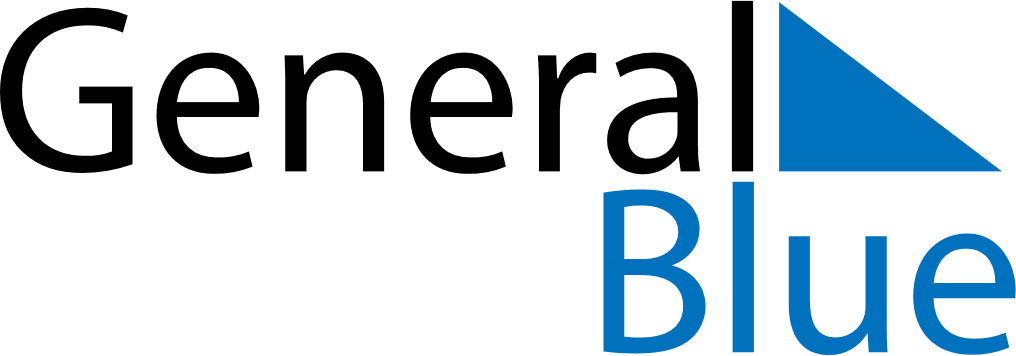 June 2024June 2024June 2024June 2024June 2024June 2024June 2024Rapid Creek, Northern Territory, AustraliaRapid Creek, Northern Territory, AustraliaRapid Creek, Northern Territory, AustraliaRapid Creek, Northern Territory, AustraliaRapid Creek, Northern Territory, AustraliaRapid Creek, Northern Territory, AustraliaRapid Creek, Northern Territory, AustraliaSundayMondayMondayTuesdayWednesdayThursdayFridaySaturday1Sunrise: 7:01 AMSunset: 6:27 PMDaylight: 11 hours and 26 minutes.23345678Sunrise: 7:01 AMSunset: 6:27 PMDaylight: 11 hours and 26 minutes.Sunrise: 7:01 AMSunset: 6:27 PMDaylight: 11 hours and 25 minutes.Sunrise: 7:01 AMSunset: 6:27 PMDaylight: 11 hours and 25 minutes.Sunrise: 7:02 AMSunset: 6:27 PMDaylight: 11 hours and 25 minutes.Sunrise: 7:02 AMSunset: 6:27 PMDaylight: 11 hours and 25 minutes.Sunrise: 7:02 AMSunset: 6:27 PMDaylight: 11 hours and 25 minutes.Sunrise: 7:02 AMSunset: 6:28 PMDaylight: 11 hours and 25 minutes.Sunrise: 7:03 AMSunset: 6:28 PMDaylight: 11 hours and 24 minutes.910101112131415Sunrise: 7:03 AMSunset: 6:28 PMDaylight: 11 hours and 24 minutes.Sunrise: 7:03 AMSunset: 6:28 PMDaylight: 11 hours and 24 minutes.Sunrise: 7:03 AMSunset: 6:28 PMDaylight: 11 hours and 24 minutes.Sunrise: 7:04 AMSunset: 6:28 PMDaylight: 11 hours and 24 minutes.Sunrise: 7:04 AMSunset: 6:28 PMDaylight: 11 hours and 24 minutes.Sunrise: 7:04 AMSunset: 6:28 PMDaylight: 11 hours and 24 minutes.Sunrise: 7:04 AMSunset: 6:28 PMDaylight: 11 hours and 24 minutes.Sunrise: 7:05 AMSunset: 6:29 PMDaylight: 11 hours and 24 minutes.1617171819202122Sunrise: 7:05 AMSunset: 6:29 PMDaylight: 11 hours and 23 minutes.Sunrise: 7:05 AMSunset: 6:29 PMDaylight: 11 hours and 23 minutes.Sunrise: 7:05 AMSunset: 6:29 PMDaylight: 11 hours and 23 minutes.Sunrise: 7:05 AMSunset: 6:29 PMDaylight: 11 hours and 23 minutes.Sunrise: 7:06 AMSunset: 6:29 PMDaylight: 11 hours and 23 minutes.Sunrise: 7:06 AMSunset: 6:30 PMDaylight: 11 hours and 23 minutes.Sunrise: 7:06 AMSunset: 6:30 PMDaylight: 11 hours and 23 minutes.Sunrise: 7:06 AMSunset: 6:30 PMDaylight: 11 hours and 23 minutes.2324242526272829Sunrise: 7:06 AMSunset: 6:30 PMDaylight: 11 hours and 23 minutes.Sunrise: 7:07 AMSunset: 6:30 PMDaylight: 11 hours and 23 minutes.Sunrise: 7:07 AMSunset: 6:30 PMDaylight: 11 hours and 23 minutes.Sunrise: 7:07 AMSunset: 6:31 PMDaylight: 11 hours and 23 minutes.Sunrise: 7:07 AMSunset: 6:31 PMDaylight: 11 hours and 23 minutes.Sunrise: 7:07 AMSunset: 6:31 PMDaylight: 11 hours and 24 minutes.Sunrise: 7:07 AMSunset: 6:31 PMDaylight: 11 hours and 24 minutes.Sunrise: 7:07 AMSunset: 6:32 PMDaylight: 11 hours and 24 minutes.30Sunrise: 7:08 AMSunset: 6:32 PMDaylight: 11 hours and 24 minutes.